Свердловская область РФОбщество с ограниченной ответственностью«Проектная компания«АЛЬТЕРНАТИВА»Заказчик                                                                                                                н/сИП Патрушев А.М.ДОКУМЕНТАЦИЯ ПО ПЛАНИРОВКЕ ТЕРРИТОРИИВ ЮГО-ЗАПАДНОЙ ЧАСТИ П. САРАПУЛКА БЕРЕЗОВСКОГО ГОРОДСКОГО ОКРУГА, ЮЖНЕЕ УЛ. ЗАПАДНАЯ (УСЛ.)ПРОЕКТ ПЛАНИРОВКИ ТЕРРИТОРИИОсновная часть проекта. Положение о характеристиках и очередности планируемого развития территории Шифр: Т-2635СО-2021-ПЛ2022 г.Свердловская область РФОбщество с ограниченной ответственностью«Проектная компания«АЛЬТЕРНАТИВА»Заказчик                                                                                                                   н/сИП Патрушев А.М.ДОКУМЕНТАЦИЯ ПО ПЛАНИРОВКЕ ТЕРРИТОРИИВ ЮГО-ЗАПАДНОЙ ЧАСТИ П. САРАПУЛКА БЕРЕЗОВСКОГО ГОРОДСКОГО ОКРУГА, ЮЖНЕЕ УЛ. ЗАПАДНАЯ (УСЛ.)ПРОЕКТ ПЛАНИРОВКИ ТЕРРИТОРИИОсновная часть проекта. Положение о характеристиках и очередности планируемого развития территории Шифр: Т-2635СО-2021-ПЛ2022 г.Список разработчиков Состав ДОКУМЕНТАЦИИ ПО ПЛАНИРОВКЕ  ТЕРРИТОРИИПримечаниеЧертеж «Схема границ территорий объектов культурного наследия» не разрабатывался в связи с отсутствием объектов культурного наследия на территории проектирования и прилегающих к ней территориях.СОДЕРЖАНИЕ1. Введение	32. Положение о плотности и параметрах застройки территории	43. Положение об  объектах коммунальной и транспортной инфраструктур,  необходимых для развития территории	54. Положения об очередности планируемого развития территории	51. ВведениеПроект планировки и проект межевания территории в юго-западной части п. Сарапулка Березовского городского округа, южнее ул. Западная (усл.) выполнен на основании постановления Администрации Березовского городского округа от 18.11.2020 №  954.Целью работы является обоснование возможности строительства объектов капитального строительства путем внесения изменений в Правила землепользования и застройки Березовского городского округа в части изменения территориальной зоны для земельных участков с кадастровыми номерами 66:35:0221001:393 и 66:35:0221001:447 с зоны СХ-6 - зоны сельскохозяйственного использования (зона полеводства) на территориальные зоны: СХ-1.5 - зону размещения сельскохозяйственных предприятий (подзона V класса опасности), Т-3.3 - зону объектов автомобильного транспорта (подзона V класса опасности) и ЗОП - зону общего пользования.Основными задачами проекта планировки является выделение элементов планировочной структуры, установление границ зон возможного  размещения объектов капитального строительства, красных линий, формирование улично-дорожной сети.Проект планировки территории  разработан на основании следующих руководящих и нормативных правовых актов в действующей редакции:Градостроительный кодекс Российской Федерации;Земельный кодекс Российской Федерации;Лесной кодекс Российской Федерации;Федеральный закон от 24.07.2007 № 221-ФЗ «О кадастровой деятельности»;Федеральный закон от 22.07.2008 № 123-ФЗ «Технический регламент о требованиях пожарной безопасности»;Постановление РФ от 24.02.2009 № 160 «Правила установления охранных зон объектов электросетевого хозяйства и особых условий использования земельных участков, расположенных в границах таких зон»; СП 42.13330.2016 Свод правил. Градостроительство. Планировка и застройка городских и сельских поселений. Актуализированная редакция СНиП 2.07.01-89*;СП 4.13130.2013 "Системы противопожарной защиты. Ограничение распространения пожара на объектах защиты. Требования к объемно-планировочным и конструктивным решениям";СанПиН 2.2.1/2.1.1.1200-03 «Санитарно-защитные зоны и санитарная классификация предприятий, сооружений и иных объектов»;Решение Думы Березовского городского округа от 25.08.2017 № 86 «Об утверждении нормативов градостроительного проектирования Березовского городского округа» .Материалы, использованные при разработке документации по  планировке территории:Генеральный план Березовского городского округа в действующей редакции (утвержден решением Думы Березовского городского округа от 28.12.2021 г. № 23);Правила землепользования и застройки Березовского городского округа в действующей редакции (утверждены решением Думы Березовского городского округа от 22.12.2016 № 33 с учетом изменений от 29.06.2021 № 363);Материалы Единого государственного реестра недвижимости - кадастровый план территории квартала 66:35:0221001 в системе МСК-66, в формате  xml.2. Положение о плотности и параметрах застройки территорииВграницах проектирования предлагается формирование  зон размещения объектов капитального строительства, назначением которых является сельскохозяйственное производство и обслуживание автотранспорта, а также размещение улично-дорожной сети общего пользования.Перечень планируемых зон размещения объектов капитального строительстваПланируемыек размещению сельскохозяйственные предприятия и объекты транспортной инфраструктуры не должны превышатьV-го классаопасности по санитарной классификации предприятий и объектов, которому соответствует санитарно-защитной зона, размером не более 50 метров. Предельные значения параметров разрешенного строительства согласно градостроительным регламентам Березовского городского округа (БГО)* Параметры зависят от последующего выбранного вида разрешенного использования земельного участка в пределах указанных территориальных зон,в соответствии с градостроительными регламентами БГО.Минимальные отступы от границ земельных участков до зданий, строений, сооружений для планируемых территориальных зон СХ-1.5 и Т-3.3 согласно Правилам землепользования и застройки Березовского городского округа, не устанавливаются.При размещении объектов капитального строительства в зоне сельскохозяйственного производстванеобходимо соблюдать  линию отступа от лесного массива, которая проходит  на расстоянии 30 м от западной и южной границы зоны, согласнотребованиям  Приказа МЧС России от 14 февраля 2020 г. N 89, нормирующего противопожарные разрывы от границ лесных насаждений до объектов капитального строительства.Для зоны общего пользования, к которой относится улично-дорожная сеть, предельные параметры разрешенного строительства не устанавливаются.3. Положение об  объектах коммунальной и транспортнойинфраструктур,  необходимых для развития территорииДля планируемого развития  территории необходимо: - реконструкция существующей автодороги по ул. Западной, строительство фрагментановой поселковой автодороги и местной улицыв соответствии со Схемой организации движения транспорта из состава настоящего проекта; - прокладка кабельной линии напряжением 10 кВ от существующей системы электроснабжения поселка и строительство двух трансформаторных подстанций 10/0,4 кВ в зонах размещения объектов капитального строительства.4. Положения об очередности планируемого развития территорииРазвитие территории планируется в одну очередь с опережающим строительством инженерных и транспортных коммуникаций.ДиректорИ.Ю. КуминоваГАПА.В. ЛеготинДолжностьПодписьФИОНачальник отдела градостроительного проектирования №1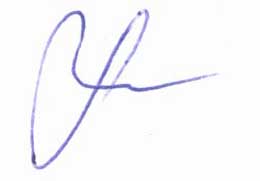 Г.С. РодионоваГлавный градостроитель проекта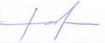 Л.Ю. ТитковаВедущий градостроитель проекта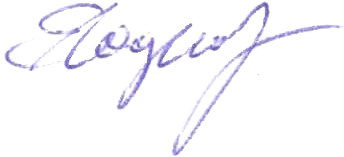 Е.Б. ПодкорытоваГрадостроитель проекта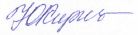 Ю.Б. КириченкоЭксперт-эколог градостроительства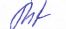 И.Ю. БеляеваОбозначениеНаименованиеНаименованиекол-во ед.кол-во ед.Гриф огр.  дост.Гриф огр.  дост.ПРОЕКТ ПЛАНИРОВКИ ТЕРРИТОРИИПРОЕКТ ПЛАНИРОВКИ ТЕРРИТОРИИПРОЕКТ ПЛАНИРОВКИ ТЕРРИТОРИИПРОЕКТ ПЛАНИРОВКИ ТЕРРИТОРИИПРОЕКТ ПЛАНИРОВКИ ТЕРРИТОРИИПРОЕКТ ПЛАНИРОВКИ ТЕРРИТОРИИПРОЕКТ ПЛАНИРОВКИ ТЕРРИТОРИИПРОЕКТ ПЛАНИРОВКИ ТЕРРИТОРИИОсновная (утверждаемая часть) проекта планировки территорииОсновная (утверждаемая часть) проекта планировки территорииОсновная (утверждаемая часть) проекта планировки территорииОсновная (утверждаемая часть) проекта планировки территорииОсновная (утверждаемая часть) проекта планировки территорииОсновная (утверждаемая часть) проекта планировки территорииОсновная (утверждаемая часть) проекта планировки территорииОсновная (утверждаемая часть) проекта планировки территорииГрафические материалы, в том числе:Графические материалы, в том числе:Графические материалы, в том числе:1Т-2635СО-2021-01Чертеж планировки территории М 1: 2000 Чертеж планировки территории М 1: 2000 1лист1листн/сн/с2Т-2635СО-2021-02Разбивочный чертеж красных линий  М 1:2000 Разбивочный чертеж красных линий  М 1:2000 1лист1листн/сн/сТекстовые материалыТекстовые материалыТекстовые материалы3Т-2635СО-2021-ПЛПоложение о характеристиках и очередности планируемого развития территории Положение о характеристиках и очередности планируемого развития территории 1 книган/сн/сн/сМатериалы по обоснованию проекта планировки территорииМатериалы по обоснованию проекта планировки территорииМатериалы по обоснованию проекта планировки территорииМатериалы по обоснованию проекта планировки территорииМатериалы по обоснованию проекта планировки территорииМатериалы по обоснованию проекта планировки территорииМатериалы по обоснованию проекта планировки территорииМатериалы по обоснованию проекта планировки территорииГрафические материалы, в том числе:Графические материалы, в том числе:Графические материалы, в том числе:4Т-2635СО-2021-03Фрагмент карты планировочной структуры территорий   городского округа М 1: 10000Фрагмент карты планировочной структуры территорий   городского округа М 1: 100001 листн/сн/сн/с5Т-2635СО-2021-04Схема организации движения транспорта М 1: 2000Схема организации движения транспорта М 1: 20001 листн/сн/сн/с6Т-2635СО-2021-05Схема границ зон с особыми условиями использования территории  М 1: 2000Схема границ зон с особыми условиями использования территории  М 1: 20001 листн/сн/сн/с7Т-2635СО-2021-06Схема существующих объектов капитального строительства М 1: 2000Схема существующих объектов капитального строительства М 1: 20001 листн/сн/сн/с8Т-2635СО-2021-07Схема вертикальной планировки территории М 1: 2000Схема вертикальной планировки территории М 1: 20001 листн/сн/сн/с9Т-2635СО-2021-08Схема размещения инженерных сетей и сооруженийМ 1: 2000Схема размещения инженерных сетей и сооруженийМ 1: 20001 листн/сн/сн/с10Т-2635СО-2021-09Схема градостроительного зонированияМ 1: 2000Схема градостроительного зонированияМ 1: 20001 листн/сн/сн/с11Текстовые материалыТекстовые материалыТекстовые материалы12Т-2635СО-2021-ПЗПояснительная записка  Пояснительная записка  1 книга1 книга1 книган/сПРОЕКТ МЕЖЕВАНИЯ ТЕРРИТОРИИПРОЕКТ МЕЖЕВАНИЯ ТЕРРИТОРИИОсновная часть (утверждаемая) проекта межевания территорииОсновная часть (утверждаемая) проекта межевания территорииОсновная часть (утверждаемая) проекта межевания территорииОсновная часть (утверждаемая) проекта межевания территорииОсновная часть (утверждаемая) проекта межевания территорииОсновная часть (утверждаемая) проекта межевания территорииОсновная часть (утверждаемая) проекта межевания территорииОсновная часть (утверждаемая) проекта межевания территории13Т-2635СО-2021-010Т-2635СО-2021-010Чертеж межевания территории  М 1:20001 листн/сн/сн/с14Т-2635СО-2021-ПМТ-2635СО-2021-ПМТекстовая часть1 книган/сн/сн/сМатериалы по обоснованию проекта межевания территорииМатериалы по обоснованию проекта межевания территорииМатериалы по обоснованию проекта межевания территорииМатериалы по обоснованию проекта межевания территорииМатериалы по обоснованию проекта межевания территорииМатериалы по обоснованию проекта межевания территорииМатериалы по обоснованию проекта межевания территорииМатериалы по обоснованию проекта межевания территории15Т-2635СО-2021-011Т-2635СО-2021-011Чертеж существующего межевания территории  М 1:20001 листн/сн/сн/с№Функциональная зона согласно Генеральному плануПланируемаятерриториальная зонаПлощадь, кв.м.Планируемоеиспользование1Зона транспортнойинфраструктурыЗона объектов автомобильного транспорта (подзонаV класса опасности) – Т-3.313156Размещение объектов обслуживания автомобильного транспорта2Производственная зона сельскохозяйственных предприятий  Зона размещения сельскохозяйственных предприятий (подзона V класса опасности) – СХ-1.563667Размещение сельскохозяйственных предприятий6Зона транспортной инфраструктурыЗона общего пользования – ЗОП38274Размещение улично-дорожной сети№Планируемая территориальная зонаПроцент застройки земельного участкаКоличество этажей объектов1Зона объектов автомобильного транспорта (подзонаV класса опасности) – Т-3.350-70% *не более 2-х или 3-х этажей *2Зона размещения сельскохозяйственных предприятий (подзона V класса опасности) – СХ-1.530-70% *не более 1-го, 2-х или 3-х этажей *